CURRICULUM VITAE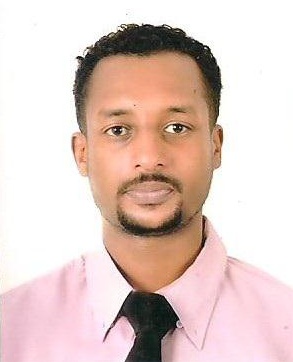 SAADELDIN 
B.Eng. Civil (HONS)C/o 0501685421Saadeldin.303638@2freemail.com Abu Dhabi, U.A.ESeeking an entry-level position as a construction engineer. Long-term objective is topursue career as a construction engineer with wide range of market exposure within the construction industry. Keen to take daily challenges and implement the gained skills to achieve high quality workon my own initiative as well as in teams.About me: Knowledgeable in the project processes, self confident, ambitious & energetic,understanding & well adaptive towards corporate culture and behavior.D.O.B :26th FEB 1987Visa Status        : UAE Residence (Transferable)
Nationality   : Sudanese              Gender              : Male 
Marital Status : SingleHighest Education Level
Level            : Bachelor in Civil Engineering (Hons)
CGPA            : 2.575/4 (Second Class Lower)
Specialization: Reinforced Concrete Design and Transportation Engineering
University      : Infrastructure University Kuala Lumpur
Located In     : Kuala Lumpur, Malaysia                            
Year               : 2010-2013Graduation Thesis Topic:Comparision between Metakaolin and Ground Granulated Blast-Furnace Slag as supplementary materials in concrete.Second Highest EducationLevel             : Diploma in Civil Engineering       Award: Third classSpecialization : StructureUniversity     : Sudan University of Science and TechnologyLocated In    : Khartoum, Sudan                           Year                   : 2004 - 2007Willing to Travel              :  YesWilling to Relocate          :  YesPossess Own Transport    :  NoDriving License                :UAE driving license, Sudanese driving licenseDECLARATIONI hereby declared that above shown details are correct and true to the best of my knowledge and belief.OBJECTIVES:Personal ParticularsEducation and QualificationSkillsSkillsSkillsSkillLevelYears of ExperiencePresentation and Public Speaking SkillsExpertMore than 10 yearsLanguage SkillsExpertMore than 10 yearsComputer Skills
 Esteem 7 PLUSAutoCAD 2013
Ms Word, Ms Excel, Ms PowerPoint
IntermediateExpert
Expert
More than 1 year
More than 10 years
More than 10 yearsEmployment HistoryEmployment History2007 - 2008Company: Roads & bridges National Company
Khartoum, SudanDuties & responsibilities:
Worked as a site supervisor.
Quality checks on purchased material for the construction project. 
Supervised and conducted defect checks on construction building. 
 Responsible for other duties as assigned.2008-2010Company: Yaraa Engineering Co. Ltd.Khartoum, Sudan
Duties & responsibilities:
Worked as a site supervisor.
Quality checks on purchased material for the construction project. 
Supervised and conducted defect checks on construction building. 
 Responsible for other duties as assigned.MAR 2012-JUN 2012Company: Alsa Engineering and Construction CO. L.L.C. 
ABU DHABI, U.A.EDuties & responsibilities as practical training:Site supervision.2013 -2015Company: Rama International Co.Ltd.Khartoum, SudanDuties & responsibilities:
Worked as a site supervisor.
Quality checks on purchased material for the construction project. 
Supervised and conducted defect checks on construction building. 
 Responsible for other duties as assigned.2016Company: Candor General ContractingABU DHABI, U.A.EDuties & responsibilities:
Supervised excavation works (marking the area, specify level, compaction works).
Quality checks on purchased materials for the construction project. 
Supervised and conducted defect checks on construction building. Concrete Checking (slump test, temperature and molds).Controlling the temperature of concrete, monitoring the vibrator during casting of concrete, maintaining smooth surface of concrete and monitor curingafter concrete works.Checking plaster mixing ratio and supervising plastering works.Checking all Mechanical, Electrical, & Plumping works.Supervised water proofing works.Supervised painting works.Control cost of the project.Coordinate with Consultant &Municipality Engineers.Attend meetings with Consultant & Client.Coordinate with the subcontractor for different works.LanguagesLanguagesLanguagesProficiencyProficiencyProficiencyLanguageSpokenWrittenArabicExcellentExcellentEnglishExcellentExcellentAdditional information